NORTH METRO8th Annual Fundraiser on behalf of The NRA FoundationMARCH 9, 2018 ▪ 5:00 pmBANQUETS OF MINNESOTA 6310 Highway 65 NE, Minneapolis, MN 55432Celebrate a legacy of shooting sports traditions.Join other champions of the Second Amendment for dinner, raffles, auctions and fun with a chance to win exclusive NRA guns, gear, décor and collectibles!Come join us in helping raise grant money for shooting sports here in Minnesota!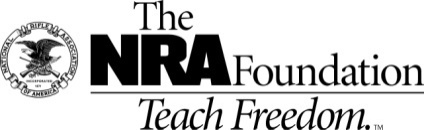 The NRA Foundation is a 501(c)3 charity of the National Rifle Association.  Net proceeds benefit shooting sports programs in our communities.  NRA membership is not required to participate.  All firearm laws apply.  Winners are responsible for any taxes / transfer fees.  Firearms transferred through [FFL DEALER].  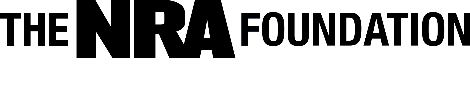 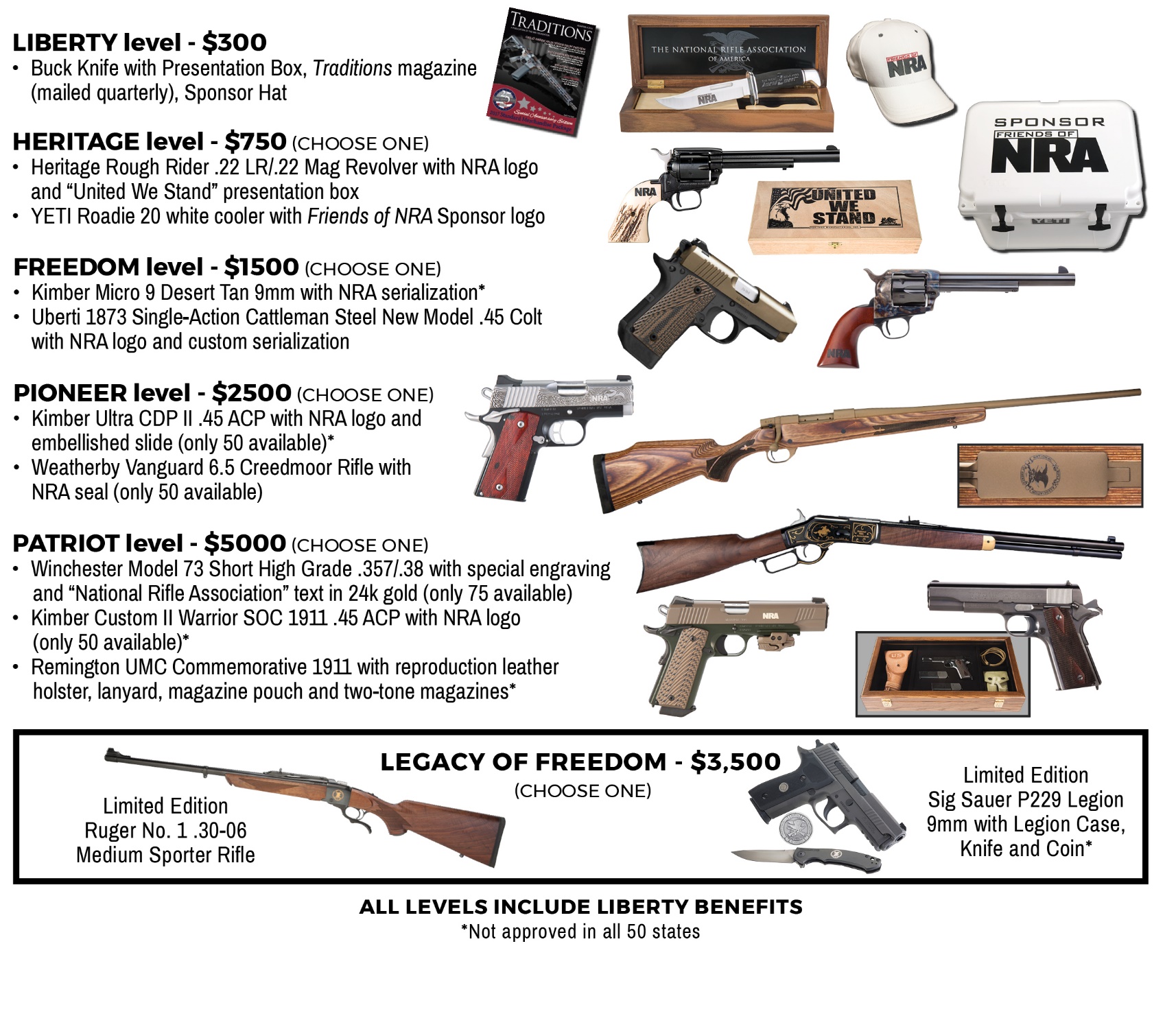 NRA Guns & PrizesNRA Guns & Prizes2017 GUN OF THE YEARNRA EXCLUSIVES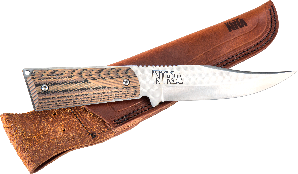 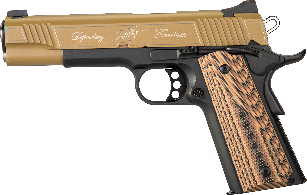  Kimber Custom II .45 ACP and Silver Stag KnifeDisplay case, matching grips, Friends of NRA logo and “Defending Freedom engraving, and NRA serialization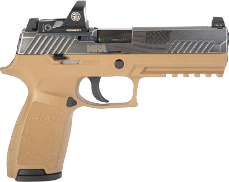 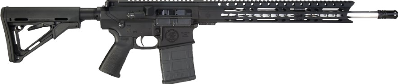 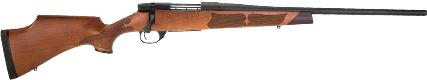 Sig Sauer P320 RX9mm with NRA Logo and American Flag DesignDiamondback DB10 Rifle.308 Win with NRA Seal and NRA SerializationHenry Lever Action Shotgun.410 Gauge with Second Amendment engraving,NRA Seal and NRA SerializationColt Cobra® Double Action Revolver.38 Spl with Custom NRA GripsCrickett™ Precision Rifle .22LR with Second Amendment Dipped StockWeatherby Vanguard® Camilla™ Women’s Rifle7mm-08 Rem with NRA SealAND MORE!View all items at www.friendsofnra.org/merchandiseORDER FORM ● NORTH METRO FRIENDS OF NRA MARCH 9TH, 2018ORDER FORM ● NORTH METRO FRIENDS OF NRA MARCH 9TH, 2018ORDER FORM ● NORTH METRO FRIENDS OF NRA MARCH 9TH, 2018ORDER FORM ● NORTH METRO FRIENDS OF NRA MARCH 9TH, 2018ORDER FORM ● NORTH METRO FRIENDS OF NRA MARCH 9TH, 2018ORDER FORM ● NORTH METRO FRIENDS OF NRA MARCH 9TH, 2018ORDER FORM ● NORTH METRO FRIENDS OF NRA MARCH 9TH, 2018ORDER FORM ● NORTH METRO FRIENDS OF NRA MARCH 9TH, 2018ORDER FORM ● NORTH METRO FRIENDS OF NRA MARCH 9TH, 2018ORDER FORM ● NORTH METRO FRIENDS OF NRA MARCH 9TH, 2018ORDER FORM ● NORTH METRO FRIENDS OF NRA MARCH 9TH, 2018ORDER FORM ● NORTH METRO FRIENDS OF NRA MARCH 9TH, 2018Order tickets online:www.friendsofnra.org  All tickets held at doorCancelled check or CC charge is your receipt/confirmationQuestions? Colleen OlsenNra.nwmfriends@gmail.com612.201.8999Or mail order by February 15th Clip address below & tape to envelope for easy addressing!COLLEEN OLSEN2244 THORNDALE AVE.NEW BRIGHTON MN 55112QTY$100 LOCK & LOAD RAFFLE CARD ($140 VALUE)$100 LOCK & LOAD RAFFLE CARD ($140 VALUE)$100 LOCK & LOAD RAFFLE CARD ($140 VALUE)$100 LOCK & LOAD RAFFLE CARD ($140 VALUE)$100 LOCK & LOAD RAFFLE CARD ($140 VALUE)$Order tickets online:www.friendsofnra.org  All tickets held at doorCancelled check or CC charge is your receipt/confirmationQuestions? Colleen OlsenNra.nwmfriends@gmail.com612.201.8999Or mail order by February 15th Clip address below & tape to envelope for easy addressing!COLLEEN OLSEN2244 THORNDALE AVE.NEW BRIGHTON MN 55112$40 INDIVIDUAL: 1 Dinner $40 INDIVIDUAL: 1 Dinner $40 INDIVIDUAL: 1 Dinner $40 INDIVIDUAL: 1 Dinner $40 INDIVIDUAL: 1 Dinner $Order tickets online:www.friendsofnra.org  All tickets held at doorCancelled check or CC charge is your receipt/confirmationQuestions? Colleen OlsenNra.nwmfriends@gmail.com612.201.8999Or mail order by February 15th Clip address below & tape to envelope for easy addressing!COLLEEN OLSEN2244 THORNDALE AVE.NEW BRIGHTON MN 55112$100 COUPLES: 2 Dinners + $100 Raffle Pack$100 COUPLES: 2 Dinners + $100 Raffle Pack$100 COUPLES: 2 Dinners + $100 Raffle Pack$100 COUPLES: 2 Dinners + $100 Raffle Pack$100 COUPLES: 2 Dinners + $100 Raffle Pack$Order tickets online:www.friendsofnra.org  All tickets held at doorCancelled check or CC charge is your receipt/confirmationQuestions? Colleen OlsenNra.nwmfriends@gmail.com612.201.8999Or mail order by February 15th Clip address below & tape to envelope for easy addressing!COLLEEN OLSEN2244 THORNDALE AVE.NEW BRIGHTON MN 55112$800 TABLE: 8 Dinners + 8  SPECIAL GIFTS + 1 Gun Kel-Tec .22 mag $800 TABLE: 8 Dinners + 8  SPECIAL GIFTS + 1 Gun Kel-Tec .22 mag $800 TABLE: 8 Dinners + 8  SPECIAL GIFTS + 1 Gun Kel-Tec .22 mag $800 TABLE: 8 Dinners + 8  SPECIAL GIFTS + 1 Gun Kel-Tec .22 mag $800 TABLE: 8 Dinners + 8  SPECIAL GIFTS + 1 Gun Kel-Tec .22 mag $Order tickets online:www.friendsofnra.org  All tickets held at doorCancelled check or CC charge is your receipt/confirmationQuestions? Colleen OlsenNra.nwmfriends@gmail.com612.201.8999Or mail order by February 15th Clip address below & tape to envelope for easy addressing!COLLEEN OLSEN2244 THORNDALE AVE.NEW BRIGHTON MN 55112TAX-DEDUCTIBLE SPONSORSHIP (Dinner tickets are not included)TAX-DEDUCTIBLE SPONSORSHIP (Dinner tickets are not included)TAX-DEDUCTIBLE SPONSORSHIP (Dinner tickets are not included)TAX-DEDUCTIBLE SPONSORSHIP (Dinner tickets are not included)TAX-DEDUCTIBLE SPONSORSHIP (Dinner tickets are not included)$Order tickets online:www.friendsofnra.org  All tickets held at doorCancelled check or CC charge is your receipt/confirmationQuestions? Colleen OlsenNra.nwmfriends@gmail.com612.201.8999Or mail order by February 15th Clip address below & tape to envelope for easy addressing!COLLEEN OLSEN2244 THORNDALE AVE.NEW BRIGHTON MN 55112[  ] $300 Liberty Buck Knife with Presentation Box[  ] $300 Liberty Buck Knife with Presentation Box[  ] $300 Liberty Buck Knife with Presentation Box[  ] $300 Liberty Buck Knife with Presentation Box[  ] $300 Liberty Buck Knife with Presentation BoxOrder tickets online:www.friendsofnra.org  All tickets held at doorCancelled check or CC charge is your receipt/confirmationQuestions? Colleen OlsenNra.nwmfriends@gmail.com612.201.8999Or mail order by February 15th Clip address below & tape to envelope for easy addressing!COLLEEN OLSEN2244 THORNDALE AVE.NEW BRIGHTON MN 55112[  ] $750 Heritage Heritage Rough Rider or Yeti Cooler[  ] $750 Heritage Heritage Rough Rider or Yeti Cooler[  ] $750 Heritage Heritage Rough Rider or Yeti Cooler[  ] $750 Heritage Heritage Rough Rider or Yeti Cooler[  ] $750 Heritage Heritage Rough Rider or Yeti CoolerOrder tickets online:www.friendsofnra.org  All tickets held at doorCancelled check or CC charge is your receipt/confirmationQuestions? Colleen OlsenNra.nwmfriends@gmail.com612.201.8999Or mail order by February 15th Clip address below & tape to envelope for easy addressing!COLLEEN OLSEN2244 THORNDALE AVE.NEW BRIGHTON MN 55112[  ] $1,500 Freedom Kimber Micro 9 or Uberti 1873 Cattleman[  ] $1,500 Freedom Kimber Micro 9 or Uberti 1873 Cattleman[  ] $1,500 Freedom Kimber Micro 9 or Uberti 1873 Cattleman[  ] $1,500 Freedom Kimber Micro 9 or Uberti 1873 Cattleman[  ] $1,500 Freedom Kimber Micro 9 or Uberti 1873 CattlemanOrder tickets online:www.friendsofnra.org  All tickets held at doorCancelled check or CC charge is your receipt/confirmationQuestions? Colleen OlsenNra.nwmfriends@gmail.com612.201.8999Or mail order by February 15th Clip address below & tape to envelope for easy addressing!COLLEEN OLSEN2244 THORNDALE AVE.NEW BRIGHTON MN 55112[  ] $2,500 Pioneer  Kimber Ultra CDP II or Weatherby Vanguard[  ] $2,500 Pioneer  Kimber Ultra CDP II or Weatherby Vanguard[  ] $2,500 Pioneer  Kimber Ultra CDP II or Weatherby Vanguard[  ] $2,500 Pioneer  Kimber Ultra CDP II or Weatherby Vanguard[  ] $2,500 Pioneer  Kimber Ultra CDP II or Weatherby VanguardOrder tickets online:www.friendsofnra.org  All tickets held at doorCancelled check or CC charge is your receipt/confirmationQuestions? Colleen OlsenNra.nwmfriends@gmail.com612.201.8999Or mail order by February 15th Clip address below & tape to envelope for easy addressing!COLLEEN OLSEN2244 THORNDALE AVE.NEW BRIGHTON MN 55112[  ] $5,000 Patriot   Winchester Model 73, Kimber Custom II Warrior,                                    or Remington UMC Commemorative 1911[  ] $5,000 Patriot   Winchester Model 73, Kimber Custom II Warrior,                                    or Remington UMC Commemorative 1911[  ] $5,000 Patriot   Winchester Model 73, Kimber Custom II Warrior,                                    or Remington UMC Commemorative 1911[  ] $5,000 Patriot   Winchester Model 73, Kimber Custom II Warrior,                                    or Remington UMC Commemorative 1911[  ] $5,000 Patriot   Winchester Model 73, Kimber Custom II Warrior,                                    or Remington UMC Commemorative 1911Order tickets online:www.friendsofnra.org  All tickets held at doorCancelled check or CC charge is your receipt/confirmationQuestions? Colleen OlsenNra.nwmfriends@gmail.com612.201.8999Or mail order by February 15th Clip address below & tape to envelope for easy addressing!COLLEEN OLSEN2244 THORNDALE AVE.NEW BRIGHTON MN 55112Order tickets online:www.friendsofnra.org  All tickets held at doorCancelled check or CC charge is your receipt/confirmationQuestions? Colleen OlsenNra.nwmfriends@gmail.com612.201.8999Or mail order by February 15th Clip address below & tape to envelope for easy addressing!COLLEEN OLSEN2244 THORNDALE AVE.NEW BRIGHTON MN 55112Please enclose check to NRA FOUNDATION or complete credit card info below Please enclose check to NRA FOUNDATION or complete credit card info below Please enclose check to NRA FOUNDATION or complete credit card info below Please enclose check to NRA FOUNDATION or complete credit card info below Please enclose check to NRA FOUNDATION or complete credit card info below Please enclose check to NRA FOUNDATION or complete credit card info below Please enclose check to NRA FOUNDATION or complete credit card info below Please enclose check to NRA FOUNDATION or complete credit card info below $Order tickets online:www.friendsofnra.org  All tickets held at doorCancelled check or CC charge is your receipt/confirmationQuestions? Colleen OlsenNra.nwmfriends@gmail.com612.201.8999Or mail order by February 15th Clip address below & tape to envelope for easy addressing!COLLEEN OLSEN2244 THORNDALE AVE.NEW BRIGHTON MN 55112AmEx/Disc/MC/Visa charged upon receipt.  All sales are final.AmEx/Disc/MC/Visa charged upon receipt.  All sales are final.AmEx/Disc/MC/Visa charged upon receipt.  All sales are final.AmEx/Disc/MC/Visa charged upon receipt.  All sales are final.AmEx/Disc/MC/Visa charged upon receipt.  All sales are final.AmEx/Disc/MC/Visa charged upon receipt.  All sales are final.AmEx/Disc/MC/Visa charged upon receipt.  All sales are final.AmEx/Disc/MC/Visa charged upon receipt.  All sales are final.Order tickets online:www.friendsofnra.org  All tickets held at doorCancelled check or CC charge is your receipt/confirmationQuestions? Colleen OlsenNra.nwmfriends@gmail.com612.201.8999Or mail order by February 15th Clip address below & tape to envelope for easy addressing!COLLEEN OLSEN2244 THORNDALE AVE.NEW BRIGHTON MN 55112Card #Card #Card #Card #ExpirationOrder tickets online:www.friendsofnra.org  All tickets held at doorCancelled check or CC charge is your receipt/confirmationQuestions? Colleen OlsenNra.nwmfriends@gmail.com612.201.8999Or mail order by February 15th Clip address below & tape to envelope for easy addressing!COLLEEN OLSEN2244 THORNDALE AVE.NEW BRIGHTON MN 55112SignatureSignatureSignatureSignatureSec CodeOrder tickets online:www.friendsofnra.org  All tickets held at doorCancelled check or CC charge is your receipt/confirmationQuestions? Colleen OlsenNra.nwmfriends@gmail.com612.201.8999Or mail order by February 15th Clip address below & tape to envelope for easy addressing!COLLEEN OLSEN2244 THORNDALE AVE.NEW BRIGHTON MN 55112NameNameNameNameCompanyOrder tickets online:www.friendsofnra.org  All tickets held at doorCancelled check or CC charge is your receipt/confirmationQuestions? Colleen OlsenNra.nwmfriends@gmail.com612.201.8999Or mail order by February 15th Clip address below & tape to envelope for easy addressing!COLLEEN OLSEN2244 THORNDALE AVE.NEW BRIGHTON MN 55112AddressAddressAddressAddressPhoneOrder tickets online:www.friendsofnra.org  All tickets held at doorCancelled check or CC charge is your receipt/confirmationQuestions? Colleen OlsenNra.nwmfriends@gmail.com612.201.8999Or mail order by February 15th Clip address below & tape to envelope for easy addressing!COLLEEN OLSEN2244 THORNDALE AVE.NEW BRIGHTON MN 55112City/St/ZipCity/St/ZipCity/St/ZipCity/St/ZipEmailOrder tickets online:www.friendsofnra.org  All tickets held at doorCancelled check or CC charge is your receipt/confirmationQuestions? Colleen OlsenNra.nwmfriends@gmail.com612.201.8999Or mail order by February 15th Clip address below & tape to envelope for easy addressing!COLLEEN OLSEN2244 THORNDALE AVE.NEW BRIGHTON MN 55112